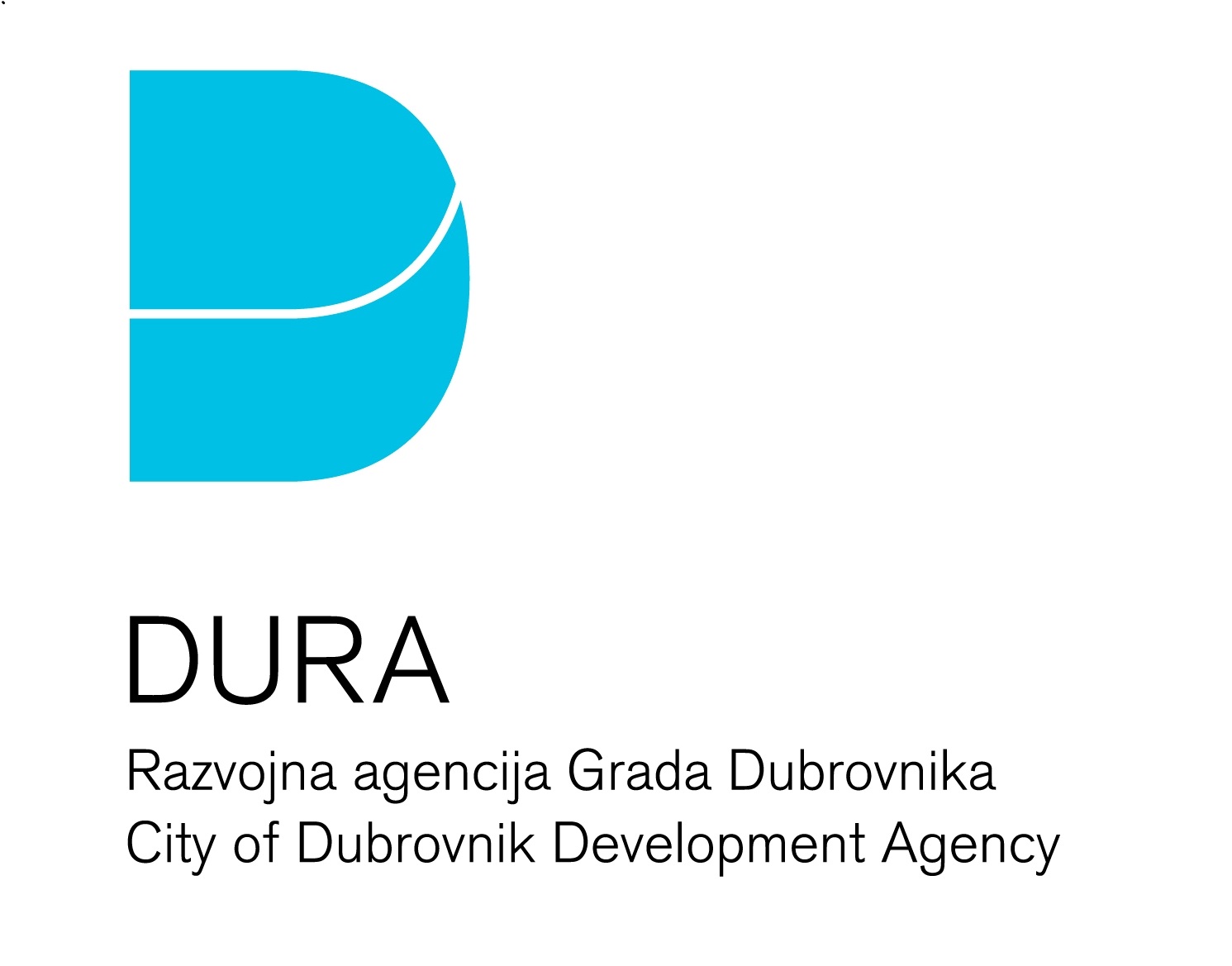 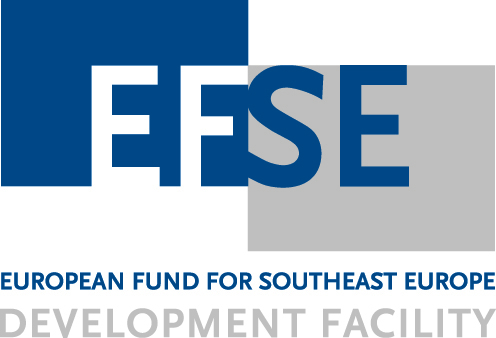 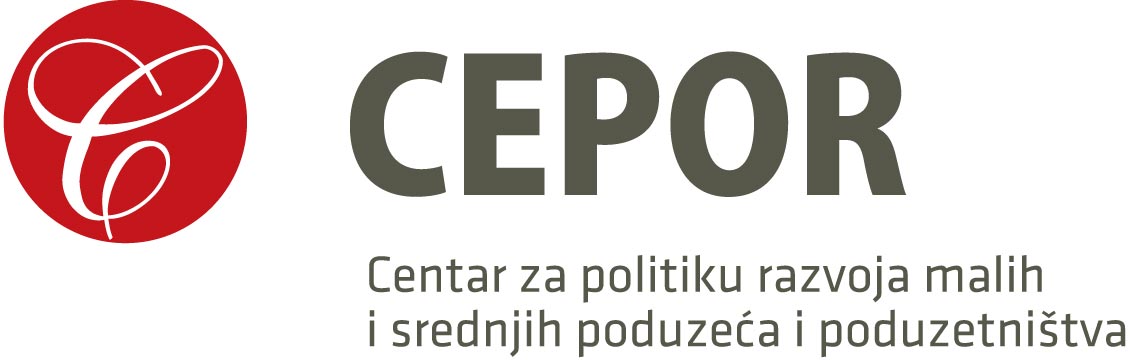 P R I J A V N I C Aza sudjelovanje na radionici:Što s poduzećem nakon povlačenja vlasnika iz biznisa? IZAZOVI PLANIRANJA PRIJENOSA POSLOVANJA - Dubrovnik, petak, 12. listopada 2017. od 16.00 - 20.00 satiPodaci o sudioniku/ci:Molimo Vas prijavnicu dostavite najkasnije do 9. listopada 2017. na e-mail: deterovic@cepor.hr Radionica se održava uz financijsku podršku EFSE DF - European Fund for Southeast Europe Development Facility - Europski fond za jugoistočnu Europu.Prezime i imePoduzeće / ObrtUloga u poduzeću / obrtu AdresaTelefon/ Mobitel E-mail